INDICAÇÃO Nº 1256/2019Assunto: Solicita Operação Tapa Buraco na Rua Canadá – Jardim das Nações.Senhor Presidente,INDICO ao Sr. Prefeito Municipal, nos termos do Regimento Interno desta Casa de Leis, que se digne V. Ex.ª determinar à Secretaria de Obras, que execute a Operação Tapa Buraco na Rua Canadá, próximo ao número 245 – Jardim das Nações.Sendo esta uma medida necessária, de segurança e prevenção, espera-se que seja brevemente atendido.SALA DAS SESSÕES, 08 de outubro de 2019.LEILA BEDANIVereadora – PV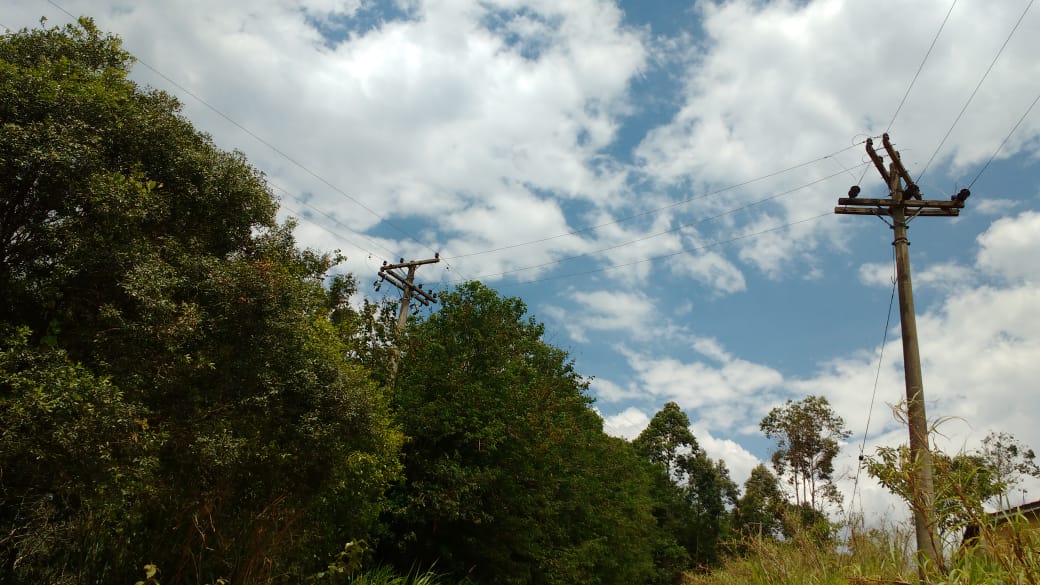 